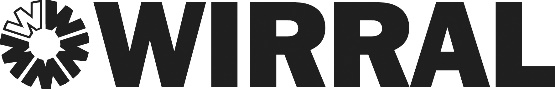 Employee Specification FormEmployee Specification FormPost NumberPost NumberE248/82/02E248/82/02Employee Specification FormEmployee Specification FormJob TitleJob TitleEYFS Teaching Assistant Level 2 EYFS Teaching Assistant Level 2 Employee Specification FormEmployee Specification FormDepartmentDepartmentEmployee Specification FormEmployee Specification FormPrepared by and datePrepared by and dateB.Cassidy and L Binks October 2019B.Cassidy and L Binks October 2019Essential Personal AttributesStage IdentifiedStage IdentifiedDesirable Personal AttributesDesirable Personal AttributesStage IdentifiedQualificationsGrade C or above at GCSE in Maths and English (or equivalent)NVQ Level 2 for Teaching Assistants or equivalentAppApp AppApp QualificationsEvidence of relevant training to support learning and teaching.Safeguarding Training. QualificationsEvidence of relevant training to support learning and teaching.Safeguarding Training. AppApp/IntExperienceExperience in delivering EYFS FrameworkExperience working in EYFS, supporting learning and teaching.Experience in developing a safe and enabling learning environment Experience of supporting high quality classroom teaching and learning. AppAppAppAppAppAppAppAppExperienceExperience of key worker role or supporting in an Early Years Foundation Stage environmentExperience of delivering phonics teaching in small groups.Experience of supporting children with mathematical development.Experience of delivering interventions ExperienceExperience of key worker role or supporting in an Early Years Foundation Stage environmentExperience of delivering phonics teaching in small groups.Experience of supporting children with mathematical development.Experience of delivering interventions App/IntApp/IntApp/IntKnowledge and skillsAble to develop good relationships with children.Able to develop professional relationships with colleagues.Able to develop good relationships with parents.Positive behaviour management.Ability to work constructively as part of a team.Willingness to show initiative and apply common sense.IT literate and able to use range of technology and Internet appropriately.Good standard of oracy and spoken English.Understanding of EYFS welfare requirements.IntIntIntApp/IntApp/IntApp/IntApp/IntIntIntIntApp/IntApp/IntApp/IntApp/IntKnowledge and skillsCreative capacity to support display and development of a positive school environment.An understanding of the concept of forest schools and outdoor learning Knowledge and skillsCreative capacity to support display and development of a positive school environment.An understanding of the concept of forest schools and outdoor learning App/IntSpecial RequirementsCommitment to the ethos and aims of St George’s.Commitment to equality and diversity.Commitment to professional development.App/IntApp/IntApp/IntApp/IntSpecial RequirementsA passion for Early Years Foundation stageSpecial RequirementsA passion for Early Years Foundation stageInt